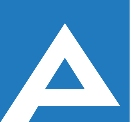 Agenţia Naţională pentru Ocuparea Forţei de MuncăLista candidaţilor care au promovat proba scrisă și sunt admişi la interviuNr. d/oNume, PrenumeComentariiSpecialist/ă principal/ă perioadă determinată, Secția ocuparea forței de muncă BasarabeascaSpecialist/ă principal/ă perioadă determinată, Secția ocuparea forței de muncă BasarabeascaSpecialist/ă principal/ă perioadă determinată, Secția ocuparea forței de muncă Basarabeasca Crușca LiubaInterviul va avea loc la data 21.06.2024, ora 13.00,Bir. 610